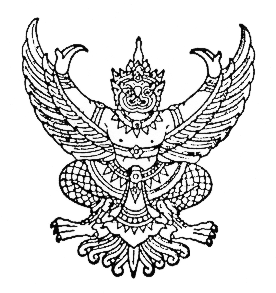 ประกาศเทศบาลตำบลปากนครเรื่อง  รายชื่อผู้มีสิทธิเข้ารับการเลือกสรรเป็นพนักงานจ้างตามภารกิจ.....................................		ตามที่เทศบาลตำบลปากนคร ได้มีประกาศลงวันที่ 27 มีนาคม 2562 รับสมัครบุคคลเพื่อเลือกสรรเป็นพนักงานจ้างตามภารกิจ เพื่อปฏิบัติงานในหน่วยงานของเทศบาลตำบลปากนคร ประจำปีงบประมาณ ๒๕62    โดยกำหนดการรับสมัครตั้งแต่วันที่ 9 – 22  เมษายน  2562   นั้น		บัดนี้  การดำเนินการรับสมัครได้เสร็จเรียบร้อยแล้ว และกำหนดวันเลือกสรรพนักงานจ้างตามภารกิจ   ในวันที่ 14 พฤษภาคม 2562 ณ ห้องประชุมเทศบาลตำบลปากนคร จึงขอประกาศรายชื่อผู้มีสิทธิเข้ารับการเลือกสรร  รายละเอียดปรากฏตามบัญชีแนบท้ายนี้		อนึ่ง การประกาศรายชื่อครั้งนี้  ได้ประกาศรายชื่อตามที่ผู้สมัครเข้ารับการเลือกสรรได้ยื่นใบสมัครและได้รับรองตนเองว่ามีคุณสมบัติตรงตามประกาศรับสมัคร และหากตรวจสอบภายหลังพบว่าผู้มีสิทธิเข้ารับการเลือกสรรมีคุณสมบัติไม่ตรงตามที่กำหนดจะถือว่าเป็นผู้ขาดคุณสมบัติถึงแม้ว่าผู้สมัครผู้นั้นจะเป็นผู้ผ่านการเลือกสรรก็จะไม่มีสิทธิได้รับการบรรจุแต่งตั้งเป็นพนักงานจ้างทั่วไป			จึงประกาศให้ทราบโดยทั่วกัน				ประกาศ  ณ  วันที่   24  เดือนเมษายน  พ.ศ.  ๒๕62        สมศักดิ์  อนันตพืช           (นายสมศักดิ์    อนันตพืช)          นายกเทศมนตรีตำบลปากนครบัญชีรายชื่อผู้มีสิทธิเข้ารับการเลือกสรรเป็นพนักงานจ้างตามภารกิจแนบท้ายประกาศเทศบาลตำบลปากนคร   ลงวันที่   24   เมษายน   ๒๕62ลำดับที่ชื่อ - สกุลตำแหน่งหมายเหตุ1นางสาวศรีสุดา  มีนาโพธิ์ผู้ช่วยเจ้าพนักงานธุรการ2นางสาวขวัญภิรมย์  ด้วงไทยผู้ช่วยเจ้าพนักงานธุรการ3นางสาวหนึ่งฤทัย  จันทร์ทิพย์ผู้ช่วยเจ้าพนักงานธุรการ4นางสาวเสาวลักษณ์  แก้วช่วยผู้ช่วยเจ้าพนักงานธุรการ5นางสาวขนิษฐา  ดิษฐ์สรผู้ช่วยเจ้าพนักงานธุรการ6นางสาวนิตยา  บรรจุสุวรรณ์ผู้ช่วยเจ้าพนักงานธุรการ